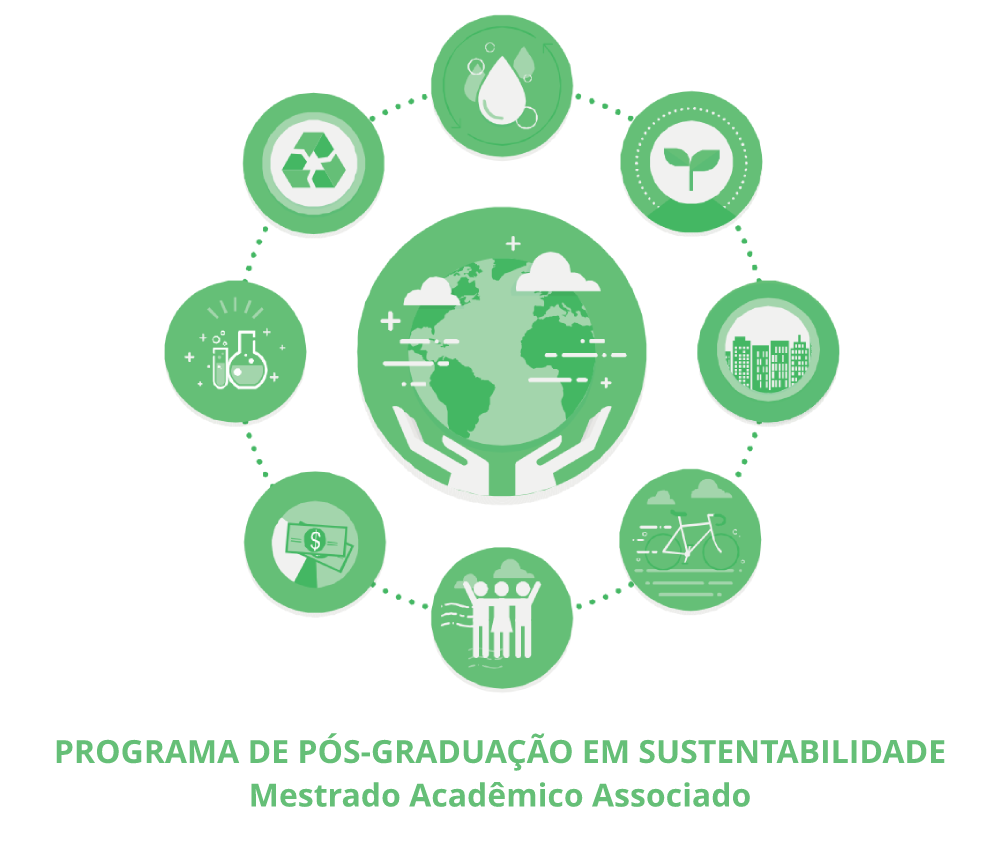 PROGRAMA DE PÓS-GRADUAÇÃO EM SUSTENTABILIDADE (PSU)MESTRADO ACADÊMICO ASSOCIADOUniversidade Estadual de MaringáInstituto Federal do ParanáCARTA CONVITE PARA PARTICIPAÇÃO EM BANCA EXAMINADORAPrezado(a) Professor(a) Mestre ou Doutor(a) (inserir nome completo)	Temos a satisfação de convidar V.Sa. para participar como membro da Banca Examinadora de Qualificação ou Defesa de Dissertação, de Mestrado de  título (inserir o título), elaborada pelo(a) discente (inserir nome do(a) discente), sob orientação do(a) Professor(a) (inserir titulação e nome completo) no Curso de Pós-Graduação em Sustentabilidade do Instituto Federal do Paraná - Campus Umuarama e da Universidade Estadual de Maringá - Campus Regional de Umuarama - PR.  O Exame de Qualificação ou Defesa Pública de Dissertação será na (inserir local completo: sala, bloco, campus e endereço), no dia ________às______horas.Respeitosamente,Umuarama, _____de_________de________.                     (assinar)                                                                    (assinar)________________________________________                ________________________________________           inserir aqui o nome do(a) discente                                 inserir aqui o nome do(a) orientador(a)